С приходом удивительной поры, когда природа оживает, 22 марта состоялся муниципальный конкурс чтецов «Весенняя капель». Наши участники: Пушкарская Лиля — ПОБЕДИТЕЛЬ!!! ПОЗДРАВЛЯЕМ!!! Розов Виталя — ПРИЗЁР!!! ПОЗДРАВЛЯЕМ!!!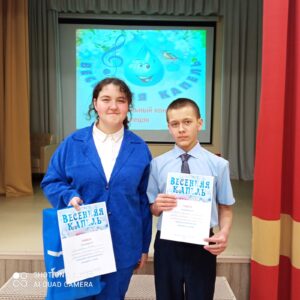 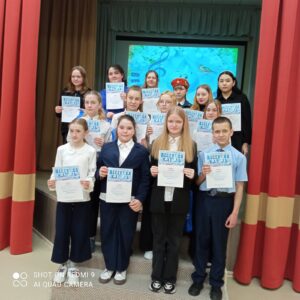 